2021-2022 EĞİTİM ÖĞRETİM YILITURKCEDERSİ.NET 5. SINIFLAR I. DÖNEM I. TÜRKÇE ORTAK YAZILI SORULARIDIR.AD/SOYAD:SINIF/NO:1. Lokman Hekim’e “Hastalarımıza ne yedirelim?” diye sorduklarında Lokman Hekim şu cevabı vermiş: Acı söz yedirmeyin de ne yedirirseniz yedirin. Bu parçada vurgulanmak istenen düşünce aşağıdakilerden hangisidir?A) Hastalar beslenmelerine dikkat etmelidir.B) Hasta olunca mutlaka doktora gidilmelidir.C) Hasta bakımında dikkatli davranmak gerekir.D) Bir hastanın iyileşmesi için moral çok önemlidir.2.  I. Doç. Dr. Bilgehan Çiçek göreve yeni başlamıştı.II. Oğlum artık üniversite 3. sınıf öğrencisi olmuştu.III. Tüm çalışmalarım 05.08.2018’de tamamlanmıştı.IV. Şirket, kârının 9.1’ini LÖSEV’e bağışladı.Numaralanmış cümlelerin hangisinde nokta yanlış kullanılmıştır?A) I		B) II		C) III		D) IV3.  I. Bu tabloyu alıp ağabeyine hediye etmek istemiş ama parası yokmuş. II. Ömer bir gün okul dönüşünde bir mağazanın vitrininde güzel bir tablo görmüş.III. Biriktirdiği parayla tabloyu almış ve ağabeyine hediye etmiş.IV. O kış, tabloyu almak için harçlıklarını biriktirmiş.Numaralanmış cümleler olayların oluş sırasına göre nasıl sıralanmalıdır?A) II- I- IV- III			B) II- IV- I- IIIC) IV- II- III- I			D) IV- III- I- II4. Tırnak içine alınmayan alıntı cümleleri göstermek için virgül kullanılır.Seçeneklerin hangisinde virgül bu göreviyle kullanılmıştır?A) Pazardan elma, armut ve portakal alır mısın?B) Yazılıya çok çalıştı, hak ettiği notu da aldı.C) Türkçe sınavından yüz bekliyorum, dedi.D) Peki, yarın sizinle ben de geleceğim.5. Aşağıdaki cümlelerin hangisinde bir terim kullanılmamıştır? A) Telefon bir iletişim aracıdır. B) Nokta, bitmiş cümlelerin sonuna konur. C) Hücre, canlının en küçük yapı taşıdır. D) Üçgen geometrik bir şekildir.6. Aşağıdakilerden hangisi aynı kavram alanına girmez?A) koyun			B) keçiC) inek				D) timsah7. İçimden hep iyilik geliyorYaşadığımız dünyayı seviyorumKin tutmak benim harcım değilÇektiğim sıkıntıları düşünmüyorumParasız pulsuzum ne çıkarGelecek güzel günlere inanıyorumBu dizelerden hareketle şairle ilgili aşağıdakilerden hangisi söylenemez?A) Sevecen		B) Unutkan C) İyimser		D) Umutlu8. Güneş yeni doğduğu için ortalık tam olarak aydınlanmamıştı. Yataktan kalktım yavaş yavaş, yüzümü yıkadım. İçimde nedenini bir türlü anlayamadığım bir sıkıntı vardı. Annem kahvaltıyı hazırlamıştı. Masada zeytin, peynir, yağ, bir de yumurta… Ağzıma zorla aldığım lokmaları yutamadım. Sadece çayı içtim. Annem, yediklerime bakmadığı için beni zorlamadı.Bu hikâyede anlatılan olayın geçtiği zaman aşağıdakilerin hangisinde doğru verilmiştir?A) Sabah		B) ÖğleC) İkindi		D) Akşam9. “Yanmak” sözcüğü aşağıdaki cümlelerden hangisinde çok üzülmek anlamında kullanılmıştır?A) Bu sene tatile gidemeyeceğim, ona yanıyorum.B) Vaktinde değiştirilmeyen biletler yandı.C) Akşam oldu, evlerin ışıkları yandı.D) Çocuk günlerce ateşler içinde yandı.10. I. İhtiyarın mutluluğu gözlerine yansımıştı.II. Zehra, doğum gününü unutan annesine kırılmıştı.III. Heyecandan elindeki bardağı yere düşürmüştü.IV. Güneş, masmavi denizin üstünde parlıyordu.Numaralanmış cümlelerden hangisinde altı çizili sözcük mecaz anlamıyla kullanılmıştır?A) I		B) II		C) III		D) IV11. 	* Koskoca taşı eline alıp bahçeye fırlattı. * Çeşmeyi kapatmayı unutunca su taştı. Bu cümlelerdeki altı çizili sözcükler arasındaki anlam ilişkisi aşağıdakilerden hangisidir? A) Eş anlamlılık		B) Eş seslilik C) Zıt anlamlılık 	D) Yakın anlamlılık 12. Aşağıdaki cümlelerden hangisinde altı çizili sözcüğün eş seslisi yoktur?A) Değerli bir insan olduğunu hemen anlamıştık.B) Adam, kır saçlarını geriye doğru taramıştı.C) Çayın kenarındaki kahvede biraz oturduk.D) Yüzmeyi daha bu sene öğrenebilmişti.13. Aşağıdaki cümlelerin hangisinde karşıt anlamlı sözcükler bir arada kullanılmıştır?A) Saçlarına taktığın gülü görünce gülmek geldi içimden. B) Ben zor mor dinlemem, her iş bana kolay gelir.C) O, söylediklerine karşı gelinmesinden hiç hoşlanmaz.D) Gece karanlığında ay ışığı gibi görünüyorsun.14. Aşağıdakilerden hangisinde sözcükler anlam kapsamına göre özelden genele doğru sıralanmıştır?A) varlık – canlı – orman – ağaç – çam ağacı  B) kanarya – kuş – hayvan – canlı – varlık C) bölge – il – ilçe – mahalle – sokak D) Dünya – kıta – ülke – Türkiye – Isparta 15.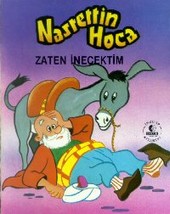 Bu metinde aşağıdaki ögelerden hangisi yoktur? A) Zaman            		B) Yer	      C) Olay	          			D) Şahıs16. Aşağıdaki sözcüklerden hangisi daha genel anlamlıdır?A) tatlı				B) yemekC) insan			D) varlık17. Aşağıdaki cümlelerin hangisinde “oyuncak” sözcüğü özel anlamda kullanılmıştır?A) Çocuklar için oyuncak, hayatı tanımak için bir araçtır.B) Oyuncaklar, çocuk gelişimini olumlu yönde etkiler.C) Oyuncakları sepetime doldurup bahçeye çıkacağım.D) Oyuncak seçiminde çocukların yaş grupları dikkate alınmalıdır.18. * Yoksul olsa bile bir o kadar da gururluydu.* İçimdeki öfke hiçbir zaman dinmedi.* Çocuk, babasını hızlı gitmemesi için uyardı.* Konuklar için her türlü hazırlığı yapıyordu.Aşağıdakilerden hangisi bu cümlelerdeki altı çizili sözcüklerden herhangi birinin anlamdaşı değildir?A) Misafir		B) İleri		C) Fakir		D) Kızgınlık19. Önümüzdeki tepeyi tırmanırken epey zorlandık.“Tırmanmak” sözcüğü aşağıdakilerin hangisinde bu cümledeki anlamıyla kullanılmıştır?A) Başarılı öyküleriyle zirveye tırmandı.B) Aramızdaki gerginlik zamanla tırmandı.C) Bu dik yokuşu tırmanmaları zaman alır.D) Bahçedeki sarmaşıklar üst katlara kadar tırmanmış.20. Aşağıdakilerden hangisinde kelimelerin arasında farklı bir anlam ilişkisi bulunmaktadır?A) Marangoz – AğaçB) Doktor – SağlıkC) Öğretmen – EğitimD) Ressam – SanatNOT: Her soru beş puandır.Tayyar İNCEOĞLUTürkçe Öğretmeni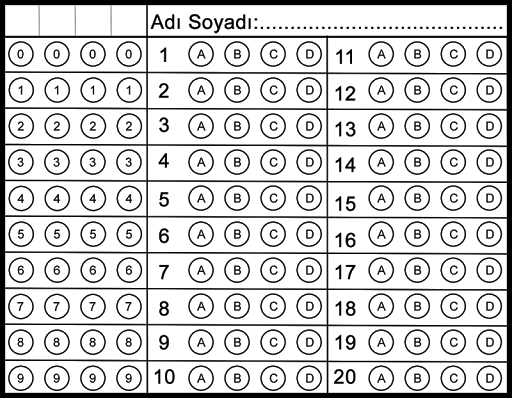 